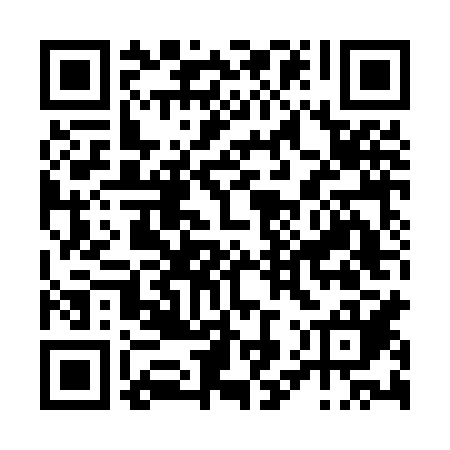 Prayer times for Monte do Pelote, PortugalWed 1 May 2024 - Fri 31 May 2024High Latitude Method: Angle Based RulePrayer Calculation Method: Muslim World LeagueAsar Calculation Method: HanafiPrayer times provided by https://www.salahtimes.comDateDayFajrSunriseDhuhrAsrMaghribIsha1Wed4:466:291:266:218:2410:012Thu4:456:281:266:228:2510:023Fri4:436:271:266:228:2610:034Sat4:416:261:266:238:2710:055Sun4:406:251:266:238:2810:066Mon4:386:241:266:248:2910:087Tue4:376:221:266:248:3010:098Wed4:356:211:266:258:3110:119Thu4:336:201:266:268:3210:1210Fri4:326:191:266:268:3310:1311Sat4:306:181:266:278:3410:1512Sun4:296:171:266:278:3510:1613Mon4:276:161:266:288:3610:1814Tue4:266:151:266:288:3710:1915Wed4:246:141:266:298:3810:2016Thu4:236:141:266:298:3810:2217Fri4:226:131:266:308:3910:2318Sat4:206:121:266:308:4010:2419Sun4:196:111:266:318:4110:2620Mon4:186:101:266:318:4210:2721Tue4:176:101:266:328:4310:2822Wed4:156:091:266:328:4410:3023Thu4:146:081:266:338:4510:3124Fri4:136:071:266:338:4510:3225Sat4:126:071:266:348:4610:3426Sun4:116:061:266:348:4710:3527Mon4:106:061:276:358:4810:3628Tue4:096:051:276:358:4910:3729Wed4:086:051:276:368:4910:3830Thu4:076:041:276:368:5010:3931Fri4:066:041:276:378:5110:41